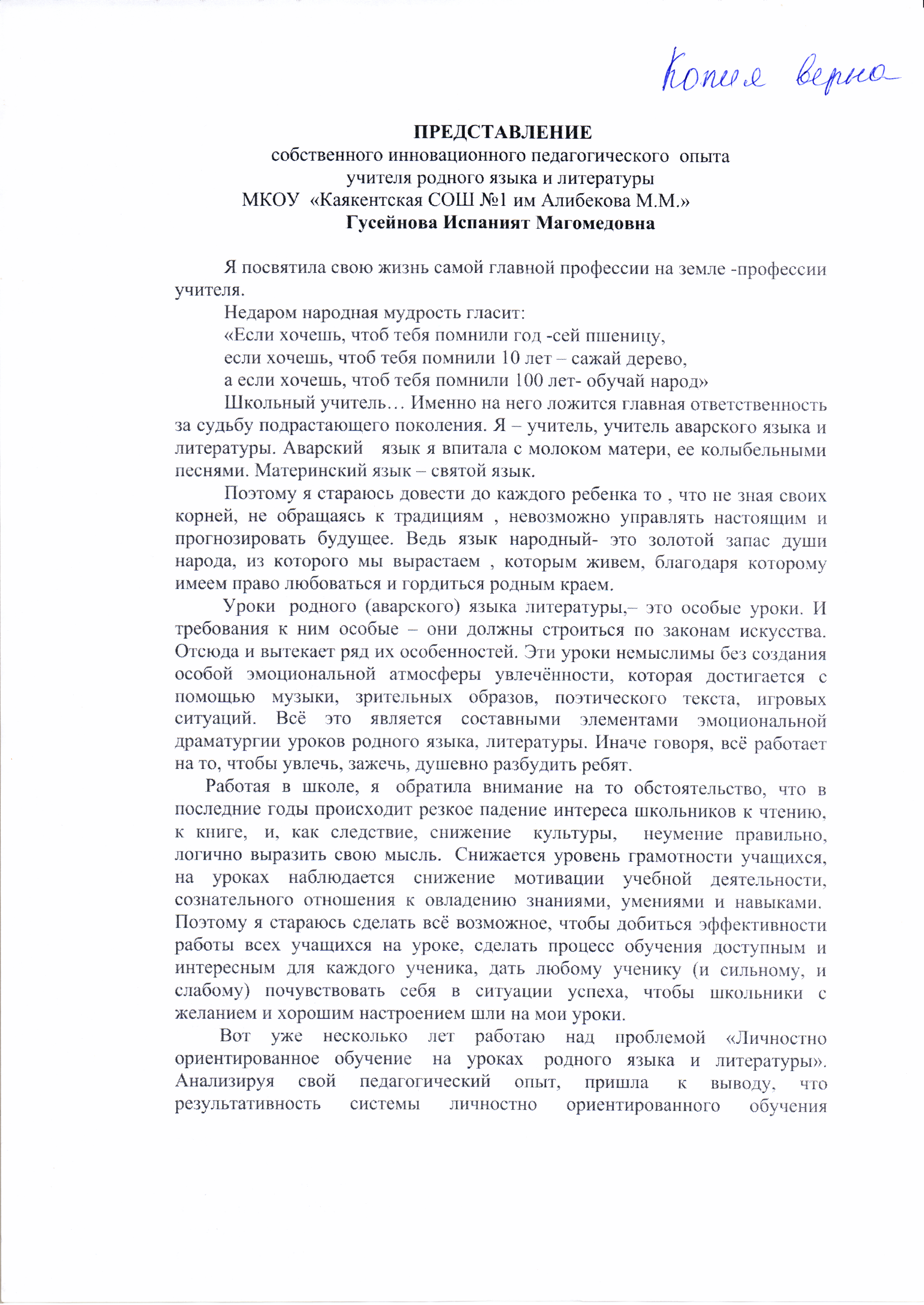 характеризуется стопроцентной успеваемостью и хорошим качеством знаний учащихся.         Ведущая педагогическая идея опыта - развитие ученика как личности  не только путем овладения им нормативной деятельностью, но и через постоянное обогащение, преобразование субъектного опыта, как важного источника собственного развития.   Практическая значимость данной проблемы заключается в том, чтобы научить своих учеников самостоятельно приобретать знания, мыслить, быть востребованными и успешными. Педагог создаёт условия, в которых проявляется потребность и готовность ученика к самообразованию и самовоспитанию. Своеобразие и новизна предлагаемого опыта заключается в применении новых подходов и методов во взаимодействии с учащимися.       Цель любого личностно ориентированного обучения – создание условий для познавательной активности учеников. Признание ученика главной действующей фигурой всего образовательного процесса составляет, по моему мнению, суть личностно  ориентированной педагогики. Это одна из центральных проблем современной школы. Актуальность обусловлена самой учебной деятельностью, обновлением содержания обучения, формированием у школьников приемов самостоятельного приобретения знаний, развития активности. Без внутренней мотивации, без пробуждений интереса освоения знаний не произойдет. Исходя из этого положения, определены принципы педагогической деятельности, необходимые для условия  развития и совершенствования личности ребенка:-  использование субъектного опыта ребенка;-  актуализация имеющегося опыта и знания как важное условие, способствующее пониманию и введению нового знания;-  вариативность заданий, предоставление ребенку свободы выбора при их выполнении и решении задач, использование наиболее значимых для него способов проработки учебного материала;-  обеспечение на уроке личностно значимого эмоционального контакта учителя и учеников на основе сотрудничества, сотворчества, мотивации достижения успеха через анализ не только результата, но и процесса его достижения ;- создание ситуации успеха (на каждом уроке ученик должен почувствовать радость от успешно проделанной работы) ;- создание благоприятной атмосферы для продуктивной поисковой деятельности (доброжелательность и понимание со стороны учителя, постановка проблемных вопросов, зажигающих и интересующих ребят).     В основе опыта – сочетание традиционных и новых приемов, форм и средств обучения на основе личностно ориентированного подхода, позволяющих создавать развивающую речевую среду на уроках и во внеурочное время, направленных на развитие творческих способностей учащихся, на формирование умений и навыков учебного труда, на воспитание потребности и умения пополнять свои знания.     По такой системе я работаю на протяжении пяти  лет в 5 – 11 классах. Создаю комфортную психологическую атмосферу на уроке, ситуацию успеха, что приносит не только пользу, но и радость общения и учителю, и ученику. Происходят качественные изменения в структуре личности ребенка: он более доверчив, открыт, жаждет познания, избавляется от различных комплексов.     Интерес к предмету успешно вырабатывается нестандартными и дифференцированными заданиями, ориентированными на выполнение каждым учеником посильной и интересной работы. Это повышает качество знаний учащихся.     В основе своего опыта  рассматриваю планирование и организацию учебного процесса, в котором главное место отводится активной,  разносторонней, максимальной степени самостоятельной познавательной деятельности учащихся. Остановлюсь на некоторых формах, методах и приемах организации личностно ориентированного обучения, позволяющих добиться выполнения целей и задач урока, его результативности.    Данная технология обучения  позволяет  использовать различные типы уроков: урок-диалог, урок-размышление, урок-взаимообучение.   Составляя план урока, всегда думаю, как сделать так, чтобы детям  было интересно на моём уроке и, в то же время, чтобы они получили необходимые знания, которые пригодятся им в жизни. В моей педагогической копилке собраны разные приёмы, методы, формы преподавания родного языка и литературы, активизирующие учебный процесс.   Нетрадиционные методы, применяемые на уроках:- метод экспрессии; приёмы метода - образные разговоры, написание мини-сочинений. Так, например, на уроках родного языка даю инструкцию: «Почувствуйте себя в лесу. Опишите свои чувства, используя наречия». Тем самым,  развивается воображение  и творчество подростка через развитие фантазии. Метод даёт возможность выражать свои чувства в социально приемлемой манере.    Изучая литературное произведение,  использую любую возможность обратиться к личностному опыту ребёнка, стараюсь вовлечь его в размышление не только над литературоведческими проблемами, но и общечеловеческими. Многие важные выводы делаю для себя и я.  Разбудить душу ученика, его способность сочувствовать, сопереживать, заставить задуматься о своем  предназначении в жизни – вот формула  успеха.      К сожалению, многие наши ученики  не могут не только грамотно писать, но и грамотно оформить свою мысль,  поэтому целью моих уроков  является формирование коммуникативных умений учащихся, умений необходимых для построения текста (отбирать материал из разных источников, правильно выражать свои мысли, редактировать, совершенствовать высказывания);  формировать умение создавать устное выступление, анализировать текст.     Чтобы реализовать эти требования  необходимо создавать на уроке культурную речевую среду. Обеспечить её можно при условии чтения учащимися образцов правильной, грамотной и красивой речи, поэтому даю своим ученикам возможность- думать  свободно;- говорить непринуждённо, эмоционально;- читать  внимательно;- анализировать много текстов;- осознавать, как эти тексты сделаны;- писать  свободно, эмоционально.     Известно, что научиться строить свою речь правильно и в соответствии с конкретной жизненной ситуацией можно, лишь постоянно тренируя свои речевые и мыслительные умения.     В процессе анализа текста ученики выделяют те языковые средства, которые участвуют в создании образов, сюжета и композиции текста, создают собственные тексты при помощи осознанного подбора  языковых средств.     Постепенно  учащиеся начинают  сами создавать свои собственные тексты. Практика показывает, что интенсивные занятия анализом текстов в 5 – 11 классах дают качественный скачок в освоении именно грамматики и орфографии, а также в написании сочинений и изложений.     Используя уроки речевого мастерства, учу ребят видеть, слышать, чувствовать текст.     Особое внимание уделяю самоконтролю и взаимоконтролю. Формирование речевого самоконтроля  тесно связано со способностями предупреждать, обнаруживать и устранять речевые ошибки на уровне предложения.     Особое значение для развития умения речевого самоконтроля имеет  работа с тестом изложения, сочинения, когда ученик редактирует изложения своих одноклассников. Результатом такой работы является умение  учащихся  правильно выражать свои мысли, строить свою речь, писать изложения и сочинения с использованием языковых средств, приобретая собственный стиль речи.      Прекрасные условия для развития речи складываются во время экскурсий, путешествий, где возникает желание поделиться увиденным с товарищами, родителями, написать творческую работу, а погружаясь в художественные миры писателей, поэтов,  живописцев, музыкантов, мы учимся искусству видеть, слышать, чувствовать жизнь, сопереживать.     Формы такой работы многообразны, значимость ее велика, т.к. саморазвитие, самораскрытие, самообразование личности, на которые и направлен личностно ориентированный подход, невозможны без систематической, целенаправленной работы по обогащению словарного запаса учащихся, по формированию умения свободно, логически, правильно, ярко, выразительно излагать собственные мысли устно и письменно, строя высказывания любого типа и стиля речи.    Наиболее востребованным видом деятельности на уроках развития речи является сочинение. Подготовка учащихся к написанию сочинения – работа кропотливая, требующая внимания, терпения, систематичности, начинаю вести ее  с пятого класса. После того как пятиклассники познакомились с понятиями «тема», «основная мысль текста», узнали, что темы бывают широкие и узкие, начинаю их приобщать к текстам, созданным мастерами родного слова. Часто использую различные виды анализа текста на каком-либо этапе урока. И только после такой подготовительной работы ребята пробуют себя в написании сочинений-миниатюр по личным впечатлениям.          Много времени уделяю индивидуальной работе с теми учащимся, которые проявляют творческие способности, хотят научиться писать ярко, интересно. Очень бережно отношусь к любой творческой работе.     Огромные возможности для развития познавательной активности учащихся, формирования устойчивого интереса к предмету таит в себе очень востребованная сегодня в школе технология сотрудничества. На практике ее часто ассоциируют с различными формами групповой работы, которая как раз и создает атмосферу взаимопомощи,  сотрудничества.  Выбирая для себя работу в составе группы, учащиеся «примеряют» различные роли: они пробуют свои силы в качестве консультантов, экспертов и т.д., что помогает им раскрыть  свои возможности, реализовать индивидуальные особенности. Выполняя задание, данное учителем, учащиеся распределяют обязанности, а при проверке задания каждый отчитывается о своей работе, каждому есть чем гордиться, каждый будет замечен и получит оценку своего труда.     Задания при групповой работе даю дифференцированные. Богатые возможности групповой работы использую чаще на повторительно-обобщающих уроках. На уроке родного языка в 7 классе по теме «Повторение изученного о причастии», для того чтобы учащиеся могли проверить, умеют ли они правильно писать причастия, им было предложено из текста выбрать причастия и объяснить их правописание. Сначала ребята выполняли эту работу самостоятельно, затем консультанты проверяли качество ее выполнения у членов своей группы, а потом результаты обсуждались в группе.     На следующем этапе урока учащиеся должны были пронаблюдать за ролью причастий в тексте.  Двое учащихся из группы проводили небольшую исследовательскую работу, пробуя читать текст без причастий, пытаясь определить, что теряет при этом текст, какую роль играют причастия в нем.     В данном случае групповая работа развивает орфографическую  зоркость учащихся,  дает возможность высказывать свою точку зрения, привести свои аргументы в случае несогласия с членами группы, воспитывает уважение к чужой работе.     Часто использую работу в парах, которая дает возможность даже учащимся со слабой подготовкой почувствовать себя в роли лидера, человека, отвечающего за важный участок работы, без которого невозможен общий успех класса.     Дидактический материал, различные виды заданий для урока подбираю в соответствии с возрастными, психологическими, индивидуальными качествами учащихся.      В своей работе активно использую такое направление как  ИКТ на уроках родного языка и литературы. Тем самым расширяются возможности применения личностно ориентированного обучения, осуществляются межпредметные связи. Но, по моему мнению, самое главное преимущество использования ИКТ на уроках – повышение мотивации обучения, активизация самостоятельной деятельности учащихся. Естественно, что использование современной техники на каждом уроке нереально, да это и не нужно. Но я уверена, что умелое использование ИКТ на уроках не только повышает эффективность, но, в первую очередь, способствует повышению познавательных потребностей учеников.. В своей работе я использую интернет-ресурсы, текстовые материалы, тесты, презентации учебного материала. При объяснении нового материала на уроке используются предметные коллекции (иллюстрации, фотографии, портреты, видеофрагменты, видео-экскурсии), таблицы и схемы. Применение ИКТ, считаю,  эффективно при подготовке и проведении  различных форм урока: урока-наблюдения, урока-семинара, урока-презентации.      Безусловно, огромное место в системе  обучения и воспитания личности школьника занимает внеклассная работа по предмету: участие в различных конкурсах, предметных олимпиадах, конференциях – все это дает учащимся возможность проявить все свои лучшие личностные качества.      Все перечисленные способы, методы, приемы помогают развитию интереса к урокам родного языка и литературы, достижению стабильных положительных результатов.     Систематически повышаю свой методический уровень на курсах  повышения квалификации. Изучаю опыт работы других педагогов своей школы, а также  пользуюсь интернет-ресурсами, где размещен опыт педагогов других регионов.      Я и сейчас в поиске новых, более эффективных методов работы. Ведь сочетание традиционных и новых приёмов, форм и средств обучения позволяет создавать рабочую атмосферу на уроках и во внеурочное время, развивает творческие способности школьников, формируют умения и навыки учебного труда и умение пополнять и обновлять свои знания.     Я люблю свою работу, люблю своих учеников. Я считаю себя ответственной за воспитание подрастающего поколения, их будущее. Ведь оттого, что привнесем мы в их чистые детские души, как научим уважать и любить свою малую родину, народ, свой язык, зависит их дальнейшая судьба, а, значит , и судьба народа.   Ведь язык родной- это золотой запас души народа, из которого мы вырастаем , которым живем , благодаря которому имеем право любоваться и гордиться родным краем.